Self-esteem card (Карточка самооценки)*Если большее количество + в первой колонке -оценка"5", во второй -"4", в третьей - "3". Спорные моменты- решаем совместно.Self-esteem card (Карточка самооценки)*Если большее количество + в первой колонке -оценка"5", во второй -"4", в третьей - "3". Спорные моменты- решаем совместно.Self-esteem card (Карточка самооценки)*Если большее количество + в первой колонке -оценка"5", во второй -"4", в третьей - "3". Спорные моменты- решаем совместно.№Stages of the lesson(Этапы урока) Выполнил без ошибокВыполнил с ошибкамиИспытывал большие затруднения1Lexical task(составить фразы)2Grammar task(написать предложения) 3Listening (заполнение формы)4Work on the lesson(работа на уроке)5Making the dialogue (работа в парах)ИТОГОПонравился литебе урок?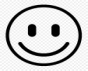 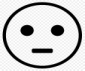 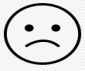 Понравился литебе урок?№Stages of the lesson(Этапы урока) Выполнил без ошибокВыполнил с ошибкамиИспытывал большие затруднения1Lexical task(составить фразы)2Grammar task(написать предложения) 3Listening (заполнение формы) 4Work on the lesson(работа на уроке)5Making the dialogue (работа в парах)ИТОГОПонравился литебе урок?Понравился литебе урок?№Stages of the lesson(Этапы урока) Выполнил без ошибокВыполнил с ошибкамиИспытывал большие затруднения1Lexical task(составить фразы)2Grammar task(написать предложения) 3Listening (заполнение формы)4Work on the lesson(работа на уроке)5Making the dialogue (работа в парах)ИТОГОПонравился литебе урок?Понравился литебе урок?